Сумська міська радаВиконавчий  комітетРІШЕННЯвід  21.02.2017  року     № 90 Враховуючи пропозиції міської комісії з питань техногенно-екологічної безпеки і надзвичайних ситуацій про включення опалення в осінньо-зимовий період  2016/17 р. в  місті Суми (протокол: № 12 від 07.10.2016р. з  уточненнями), керуючись статтею 40 Закону України «Про місцеве самоврядування в Україні», виконавчий комітет Сумської міської радиВИРІШИВ:1.  Внести зміни до рішення виконавчого комітету Сумської міської ради від 10.10.2016 року № 532 «Про опалювальний період у  2016-2017 р. в місті Суми»,  а саме: пункт 1.3. рішення викласти в наступній редакції:«1.3. для абонентів, які мають індивідуальне опалення – з 01.10.2016р., для абонентів, які мають централізоване  опалення – з 11.10.2016р.  –відповідно до графіків подачі теплоносія».2.  Контроль за виконанням цього рішення покласти на заступника міського голови згідно з розподілом обов’язків.Міський голова								О.М. ЛисенкоЯременко  700-590Розіслати:  згідно зі списком розсилки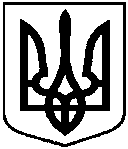 Про внесення змін до рішення виконавчого комітету Сумської міської ради від 10.10.2016 року № 532 «Про опалювальний період у 2016-2017 р. в місті Суми»